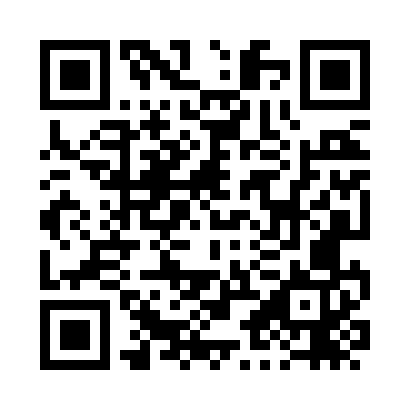 Prayer times for Macau, BrazilWed 1 May 2024 - Fri 31 May 2024High Latitude Method: NonePrayer Calculation Method: Muslim World LeagueAsar Calculation Method: ShafiPrayer times provided by https://www.salahtimes.comDateDayFajrSunriseDhuhrAsrMaghribIsha1Wed4:145:2611:242:455:216:292Thu4:145:2611:232:455:216:283Fri4:145:2611:232:455:216:284Sat4:145:2611:232:455:216:285Sun4:145:2611:232:455:216:286Mon4:145:2611:232:455:206:287Tue4:145:2611:232:455:206:288Wed4:145:2611:232:455:206:289Thu4:145:2611:232:455:206:2810Fri4:145:2611:232:455:206:2811Sat4:145:2611:232:455:206:2812Sun4:145:2611:232:455:206:2813Mon4:145:2611:232:455:206:2814Tue4:145:2611:232:455:196:2815Wed4:145:2611:232:455:196:2816Thu4:145:2711:232:465:196:2817Fri4:145:2711:232:465:196:2818Sat4:145:2711:232:465:196:2819Sun4:145:2711:232:465:196:2820Mon4:145:2711:232:465:196:2821Tue4:145:2711:232:465:196:2822Wed4:145:2711:232:465:196:2823Thu4:145:2711:232:465:196:2824Fri4:145:2811:232:465:196:2925Sat4:145:2811:242:465:196:2926Sun4:145:2811:242:465:196:2927Mon4:145:2811:242:475:196:2928Tue4:145:2811:242:475:196:2929Wed4:155:2911:242:475:206:2930Thu4:155:2911:242:475:206:2931Fri4:155:2911:242:475:206:30